Antidepressants – Systm1 SearchesSystm1 SearchesHow to import Searches into Systm1 From the reporting toolbar, click IMPORT, and select your rpt file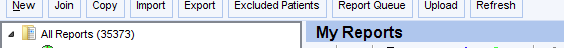 Select your category and subcategory file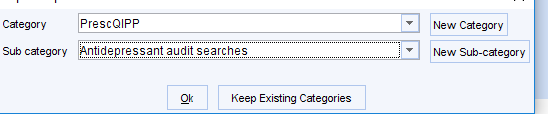  The reports should be displayed in alphabetical order. The numbered reports are the only ones you need to view.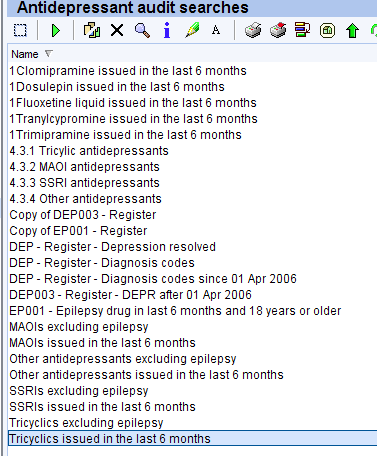 Search 4.3.1 – Tricyclic AntidepressantsWill identify patients prescribed a Tricyclic Antidepressant Issued within the previous 6 months. Both acute and repeat prescriptions.Has a read code for depression (same criteria as in the depression register)Excluding Epilepsy Excluding Dosulepin,  Clomipramine and TrimipramineSearch 4.3.2 – Monoamine-Oxidase InhibitorsWill identify patients prescribed a Monoamine-Oxidase InhibitorIssued within the previous 6 months. Both acute and repeat prescriptions.Has a read code for depression (same criteria as in the depression register)Excluding Epilepsy Excluding TranylcypromineSearch 4.3.3 – SSRIsWill identify patients prescribed an SSRIIssued within the previous 6 months. Both acute and repeat prescriptions.Has a read code for depression (same criteria as in the depression register)Excluding Epilepsy Excluding Fluoxetine Liquid Search 4.3.4 – Other AntidepressantsWill identify patients prescribed any other AntidepressantIssued within the previous 6 months. Both acute and repeat prescriptions.Has a read code for depression (same criteria as in the depression register)Excluding Epilepsy Other searches to support Prescqipp materialsTrimipramine
Dosulepin
clomipramine
tranylcypromine
fluoxetine liquid*Note: with searches there is the possibility that treatment has stopped and been re-started,Dosage changed so the user will have to browse through their drug issue history to check for gaps in treatment.Searches can be broken down by drug name/presentation, by selecting the symbol in the purple box.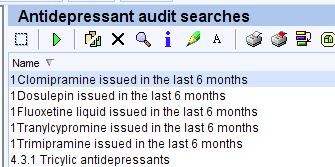 On the left hand side, open up the list to tick the drug box, then click refresh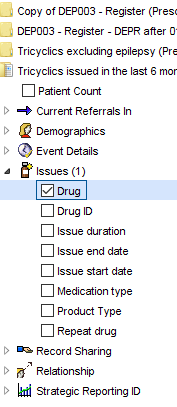 